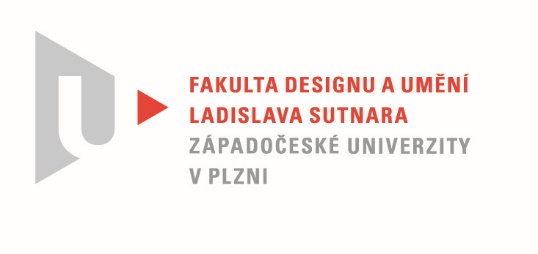 Protokol o hodnoceníkvalifikační práceNázev bakalářské práce: PODOBY SOUČASNÉ FOTOGRAFIEPráci předložil student:  Elizaveta CHERNUSHENKOStudijní obor a specializace: Multimediální design, specializace Užitá fotografiePosudek oponenta práce Práci hodnotil: MgA. Radovan KoderaCíl práceCílem bakalářské práce studentky Elizavety Chernushenko mělo být zvolení tématu a vytvoření souboru, který by korespondoval se současnými trendy ve fotografii, tedy obrazovém médiu zabývajícím se, statickým zachycením situací, stavů, objektů, bytostí či předmětů, případně jejich komunikací a kombinací. Podoba současné fotografie zahrnuje natolik širokou škálu žánrů, témat i způsobů zpracování, že je téměř nemožné jakoukoli dnes vytvořenou fotografii z této kategorie vyloučit. Pokud se ovšem nerozhodneme považovat za současnou fotografii pouze snímky z mobilních telefonů či tabletů. Elizaveta k vytvoření svého souboru použila digitální fotoaparát a vytvořené snímky postprodukčně upravovala v obrazovém editoru k umocnění působivosti snímků. Deklarovaný cíl práce byl dle mého soudu splněn jak po formální, tak i faktické stránce.Stručný komentář hodnotiteleElizaveta v teoretické části BP přiznává hledání a inspiraci při volbě námětu díla, odkazuje na své dřívější práce a vysvětluje i přímé zdroje, které ji vedly ke konkrétnímu ztvárnění. Z nich mě zaujala - a přiznávám – i překvapila skutečnost, že pěstitelé květin v Nizozemí v době nočních mrazů stříkají na květiny vodu, ta na nich vytváří ledovou krustu, která je chrání před zmrznutím. Elizaveta pak tuto informaci převedla do svého tvůrčího záměru. Postupně nechávala v různých nádobách zmrazit vodou zalité květiny a pak tyto ledové objekty fotografovala. Věnovala tomu spoustu času a energie a z pořízených fotografií  vytvořila publikaci a výstavní soubor. Přínos práce vidím v promyšlenosti, přípravě a procesu vytváření takto vizuálně působivých rozmanitých objektů. Elizaveta pak objekty fotografovala v různém prostředí v exteriéru, někdy i v interiéru, v naprosté většině v přirozeném osvětlení. I když autorka tento způsob odůvodňuje snahou o přirozené a srozumitelné vnímání díla, považuji použití přirozeného, často měkkého nevýrazného osvětlení, za nejslabší stránku práce a umístění ledových objektů do běžného prostředí (trávník, chodník, kameny) jako prvek, který rozptyluje a snižuje vnímání obrazové hodnoty vytvořených objektů. Fotografie tak mají charakter sice zajímavé, ale pouhé obrazové dokumentace. Přitom by použití např. spodního zadního prosvětlení (podobně, jako se fotí třeba produktové či umělecké sklo) velmi intenzivně zvýraznilo kontury ledu i květin a tedy i emotivní vyznění každé jednotlivé fotografie. Výběr snímků do výstavního souboru považuji za obrazově pestrý a účelný, publikace je dynamická, možná by zasloužila mírnou redukci počtu snímků. S ohledem na předchozí připomínky mě nejvíce zaujal samotný postup vytváření ledových objektů, nikoli jejich fotografie. Vyjádření o plagiátorstvíPředložená práce dle mého soudu není plagiátem.4. Navrhovaná známka a případný komentářJe mi velmi líto, že autorka nevyužila kreativních možností fotografie, jež se k umocnění emotivního a výtvarného vyznění snímků zjevně nabízely. Protože předmětem mého hodnocení nejsou vytvořené objekty, ale jejich fotografie, navrhuji známku velmi dobře. Datum: 26. 5. 2022						MgA. Radovan Kodera